TARLAC STATE UNIVERSITY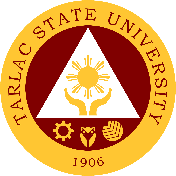 HUMAN RESOURCE DEVELOPMENT AND MANAGEMENT OFFICE                                                                                                                                                 Control No.: FA______                                                                                                                                                       REQUEST FOR THESIS/ DISSERTATION FINANCIAL ASSISTANCE____________________PresidentTarlac State UniversityThru: The Faculty Scholarship CommitteeMadam:	In consideration of the privileges provided by the TSU Faculty Scholarship Program, may I request for Thesis/ Dissertation financial assistance for the completion of my degree. My personal information is hereby provided for your reference:Name: ______________________________________________________________________________College/Service/Unit:___________________________________________________________________Position :   _______________       Designation: ________________________  Status :_______________       Years of Service _________________________Education:	Bachelor’sDegree __________________________________________________________________	Master’sDegree (pursued/ completed) __________________________________________________	Doctoral Degree (pursued) ___________________________________________________________	Title of Research Study _____________________________________________________________Certification of Approved Proposal defense	In the event that I fail to obtain the degree as stipulated in my contract, it will mean paying back to Tarlac State University (TSU) all the expenses incurred.									          Very truly yours,									    ________________________					                                                 (Signature over Printed Name)Subject to the evaluation of the requirements/ documents to be submitted to the HRDMO and FSC.Recommending Approval:______________________					_____________________________         Dean/ Director							     Chairman, FSC/								Vice President for Academic Affairs	Funds available:______________________     Accounting OfficerApproved by:_______________________PresidentRepublic of the Philippines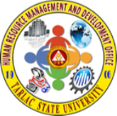 TARLAC STATE UNIVERSITYHUMAN RESOURCE DEVELOPMENT AND MANAGEMENT OFFICERomulo Boulevard, San Vicente, Tarlac CityTel. No. 606-8155E-mail address: tsu-hrmdo@tsu.edu.ph_____________________________________________________________________________GUIDELINES FOR THESIS/DISSERTATIONFINANCIAL ASSISTANCEA thesis/dissertation writing assistance shall be granted to qualified faculty in the amount of ₱30,000.00 and ₱50,000.00 respectively as per approved Board Resolution No. 30, s. 2015;The grantee is a permanent employee of the University and has served the University in a permanent status for at least two (2) years. The degree being pursued should be relevant with his/her field of specialization and in line with the development thrust of the College;The school/program where the grantee intends to enroll should at least be Level III accredited.Evidence must be submitted that the research proposal has been successfully defended, accepted and should be certified by the Dean concerned;The grantee shall submit a permit to study;The funding must be certified by the Budget Officer;The Dissertation topics should be focused on creating impact to the University. They should be duly approved by the Faculty Scholarship Committee. The grantee shall be given one year from the date of release of the financial assistance to complete the Thesis/Dissertation. A copy of the Thesis/Dissertation should be submitted to the Committee and subsequently be turned over to the University Library;The grantee shall serve the University a corresponding return service equivalent to two (2) semesters;In case of failure of the thesis/dissertation, the grantee shall be required to refund the full amount received from the University as thesis/dissertation assistance. Form No.: TSU-HRD-SF-50Revision No.: 01Effectivity Date: April 20, 2021Page _1_ of _1_